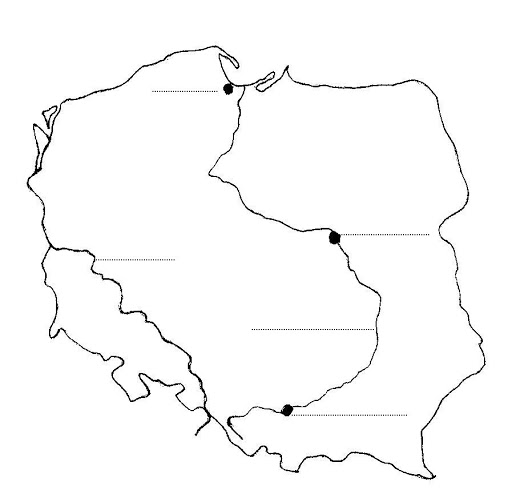 WISŁA         ODRA          KRAKÓW